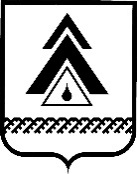 администрация Нижневартовского районаХанты-Мансийского автономного округа – ЮгрыПОСТАНОВЛЕНИЕО внесении изменений в постановление администрации района от 31.01.2017 № 106                   «О закреплении муниципальных бюджетных организаций района за конкретными территориями муниципального образования Нижневартовский район на 2017 год»1. Внести в постановление администрации района от 31.01.2017 № 106 «О закреплении муниципальных бюджетных организаций района за конкретными территориями муниципального образования Нижневартовский район на 2017 год» следующие изменения:1.1. Заголовок изложить в следующей редакции:«О закреплении муниципальных бюджетных образовательных организаций района за конкретными территориями муниципального образования Нижневартовский район».1.2. Пункт 1 приложения изложить в новой редакции согласно приложению.2. Контроль за выполнением постановления возложить на заместителя главы района по социальным вопросам О.В. Липунову.Глава района                                                                                       Б.А. СаломатинПриложение к постановлению администрации районаот 19.01.2018 № 50Закрепление муниципальных бюджетных образовательных организаций района за конкретными территориями муниципального образования Нижневартовский районот 19.01.2018г. Нижневартовск№ 50          №п/пНаименование общеобразовательногоучрежденияДошкольное образованиеНачальное общее образованиеОсновное общее образованиеСреднееобщееобразование1.Городское поселение Излучинскмуниципальное бюджетное общеобразовательноеучреждение «Излучинская общеобразовательная начальная школа»пгт. Излучинск,д. Пасол,с. Былино, д. Соснина,д. Вампуголпгт. Излучинск:ул. Набережная, 1, 2, 3, 4, 5, 6, 7, 8, 9, 10, 12, 16, 18, 20, 21, 22;пер. Строителей, 1, 2, 3, 3а, 4, 6, 7, 10, 12;ул. Энергетиков, 1, 2а, 4, 4а, 5, 6а, 19а, 19б, 11, 13, 15, 17, 19;ул. Таежная, 1, 2, 3, 5, 8, 10; 12ул. Пионерная, 1, 2, 3, 5;пер. Молодежный, 2, 4, 5, 6;ул. Школьная, 2, 4, 6, 8, 10, 14, 16;ул. Савкинская, 6, 11, 13, 15, 19, 21, 22;ул. Светлая, 3, 4, 5, 6, 8, 10, 11, 12, 14, 16, 18, 20;ул. Лучистая 3, 4, 12, 15, 16;ул. Радужная, 1, 3;д. Пасол,д. Соснина,д. Вампугол, с. Былино1.Городское поселение Излучинскмуниципальное бюджетное образовательноеучреждение «Излучинская общеобразовательная средняя школа № 1 с углубленным изучением отдельных предметов»пгт. Излучинск:ул. Набережная, 1, 2, 3, 4;пер. Строителей, 1, 2, 3, 3а, 4, 6, 7, 10, 12;ул. Энергетиков, 1, 2а, 4, 4а, 5, 6а, 19а, 19б;ул. Таежная, 1, 2, 3, 5, 8, 10, 12;пер. Молодежный, 2, 4, 5, 6;ул. Пионерная, 1, 2, 3, 5;ул. Школьная, 2, 4, 6, 8;ул. Савкинская, 6, 11, 13, 15, 19, 21, 22;ул. Светлая, 3, 4, 5, 6, 8, 10, 11, 12, 14, 16, 18, 20;ул. Лучистая 3, 4, 12, 15, 16;ул. Радужная, 1, 3;д. Пасол,д. Соснина,д. Вампугол, с. Былинопгт. Излучинск:ул. Набережная, 1, 2, 3, 4;пер. Строителей, 1, 2, 3, 3а, 4, 6, 7, 10, 12;ул. Энергетиков, 1, 2а, 4, 4а, 5, 6а, 19а, 19б;ул. Таежная, 1, 2, 3, 5, 8, 10, 12;пер. Молодежный, 2, 4, 5, 6;ул. Пионерная, 1, 2, 3, 5;ул. Школьная, 2, 4, 6, 8;ул. Савкинская, 6, 11, 13, 15, 19, 21, 22;ул. Светлая, 3, 4, 5, 6, 8, 10, 11, 12, 14, 16, 18, 20;ул. Лучистая 3, 4, 12, 15, 16;ул. Радужная, 1, 3;д. Пасол,д. Соснина,д. Вампугол, с. Былинопгт. Излучинск:ул. Набережная, 1, 2, 3, 4;пер. Строителей, 1, 2, 3, 3а, 4, 6, 7, 10, 12;ул. Энергетиков, 1, 2а, 4, 4а, 5, 6а, 19а, 19б;ул. Таежная, 1, 2, 3, 5, 8, 10, 12;пер. Молодежный, 2, 4, 5, 6;ул. Пионерная, 1, 2, 3, 5;ул. Школьная, 2, 4, 6, 8;ул. Савкинская, 6, 11, 13, 15, 19, 21, 22;ул. Светлая, 3, 4, 5, 6, 8, 10, 11, 12, 14, 16, 18, 20;ул. Лучистая 3, 4, 12, 15, 16;ул. Радужная, 1, 3;д. Пасол,д. Соснина,д. Вампугол, с. Былино1.Городское поселение Излучинскмуниципальное бюджетное общеобразовательноеучреждение«Излучинская общеобразовательная средняя школа № 2 с углубленным изучением отдельных предметов»пгт. Излучинск:ул. Набережная, 5, 6, 7, 8, 9, 10, 12, 16, 18, 20, 21, 22;ул. Энергетиков, 11, 13, 15, 17, 19;ул. Школьная, 10, 14, 16;д. Пасол,д. Соснина,д. Вампугол, с. Былинопгт. Излучинск:ул. Набережная, 5, 6, 7, 8, 9, 10, 12, 16, 18, 20, 21, 22;ул. Энергетиков, 11, 13, 15, 17, 19;ул. Школьная, 10, 14, 16;д. Пасол,д. Соснина,д. Вампугол, с. Былинопгт. Излучинск:ул. Набережная, 5, 6, 7, 8, 9, 10, 12, 16, 18, 20, 21, 22;ул. Энергетиков, 11, 13, 15, 17, 19;ул. Школьная, 10, 14, 16;д. Пасол,д. Соснина,д. Вампугол, с. Былино1.Городское поселение Излучинскмуниципальное бюджетное вечернее (сменное) общеобразовательноеучреждение «Излучинский центр образования»границы городского поселения Излучинск (пгт. Излучинск,с. Большетархово)границы городского поселения Излучинск (пгт. Излучинск,с. Большетархово)1.Городское поселение Излучинскмуниципальное бюджетное дошкольное образовательное учреждение «Излучинский детский сад комбинированного вида «Сказка»пгт. Излучинск,д. Пасол,с. Былино, д. Соснина,д. Вампугол1.Городское поселение Излучинскмуниципальное бюджетное общеобразовательноеучреждение «Большетарховская общеобразовательная средняя школа»с. Большетарховос. Большетарховос. Большетарховос. Большетархово